MEETING MINUTES from Wednesday, November 8, 2023HUDSON’S SEAFOOD HOUSE - HHITIME:  5:00 p.m.MEMBERS IN ATTENDANCE - 54Our meeting was called to order by our current Club President, Al WologoFIRST ORDER OF BUSINESS:**********2024 ELECTION OF OFFICERS**********NOMINATED AND VOTED ON…..*****PRESIDENT - JOE WICK*****VICE PRESIDENT - FRANK LA VACCA*****TREASURER - WILL MEACHAM*****SECRETARY - JUDY LA VACCA*****MEMBERSHIP & ADMINISTRATION - MARGIE STEFFESCongratulations to our newly appointed Board…hopefully this willbe a wonderful year for our Club, moving forward!!!  With that beingsaid, we would like to THANK our current President, Al Wologo, andVice President, Bert DeFazio, for running our Club for the last twoyears.  You made it appear seamless, but we all know how much workis involved.  So thank you once again for volunteering to “step up,”so this Club could remain active and continue the dream started years ago, by the Club’s creator, Bill Schmitt.TREASURERWill Meacham, our Treasurer, didn’t have much financial stuff to report thisMonth, but with the YEARLY DUES, due, $40.00 per HOUSEHOLD andmonies being collected for our “annual” Christmas Party, $40.00 per PERSON,our Club Account will surely increase, by the end of December. SOCIAL EVENTSOur plans for the upcoming Christmas Party have been finalized.DATE - TUESDAY, DECEMBER 12th  ARRIVAL - 5:30 p.m.PLACE - LULU KITCHEN AT ROSE HILL PLANTATION-BlufftonMargie and I, met with the chef/owner, Scott Hastings and our party menu has been completed and planned.*****APPETIZERS*****PASTA*****SALAD*****BREAD ASSORTMENT*****MAIN MEAL - set up “Buffet Style” with a Server and also added a                         Carving Station for the Beef Chateaubriand.                         Also serving, Chicken Francaise and                         Southern Style Salmon with an Andouille Hash*****DESSERT - Viennese Table*****NON- ALCOHOLIC DRINKS - Soda or Iced tea, included.*****ALL “BAR” DRINKS ARE EXTRA !!!PLEASE PLEASE RSVP AS SOON AS YOU CAN with DEADLINE BY DECEMBER 5th…sending your money to Will,will secure your place at this great Holiday Event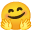 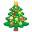 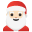 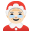 PRICE IS $40.00 per PERSON or $80.00 per COUPLE.ALSO, IF YOU CARE TO PARTICIPATE, OUR “BRING A GIFT, STEAL A GIFT,”will also be included…$20.00-ish is usually the amount spent on any gift.It’s always a fun event, and this year, ONLY ONE SWAP, can be made.THANK YOU’SSometimes, “thank you’s, go unheard or unspoken,” and one of ourmembers, Amelia Van De Mark, spoke of the two members, whounselfishly give their time, at every meeting and event, to sell “raffletickets,” benefiting not only the winner, but the Club itself. We apologize to these members, Dick Van De Mark and Roger Metzger, for always doingthis job, and a simple “thank you,” isn’t always given.  So, on behalf ofthis Club, and all it’s Members, we do “thank you” and “appreciate your timeand efforts,” in doing this for our Club.At this time, these two members would like to “pass this job” on to anothertwo members, who would like to “volunteer” and take over this job for ourClub…so please think about volunteering and let our “new” President, Joe Wick, know.  Just always remember, this is YOUR CLUB, and VOLUNTEERING, isa big part of this Club’s existence.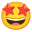 The Concours de’ Elegance was held November 4th and 5th, and not onlymembers of our Club displayed their beloved Corvettes, but other membersattended and enjoyed this yearly event.Our new member, John Manfre, is still taking orders for Club shirts.If you are interested, please contact him.  Jmanfre459@gmail.com orby cell phone…609-658-2808 Deadline for this order is November 14th50/50 RAFFLEOur 50/50 Raffle - $150.00The WINNER of $75.00 was our Treasurer, Will MeachamCONGRATULATIONS!!! ADDED NOTE:Our Founder, Bill Schmitt, is now recovering at Encompass Health CareFacility, but soon to be moved to another long-term Facility.  Please keep him inyour thoughts and prayers….as it seems it’s a long road to recovery.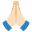 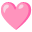 We will keep you updated, as we hear of his progress.On a “personal note,” I would like to thank all the members who are allowingme to continue on as “Secretary” of this Club.  I appreciate all your comments,and letting me do what I do best….TALK, wheather on paper or in person!!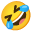 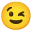 .  As always, thank you one and all, Judy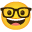 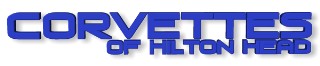 